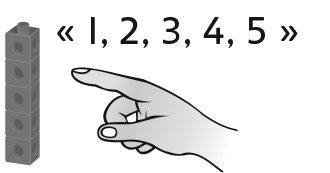 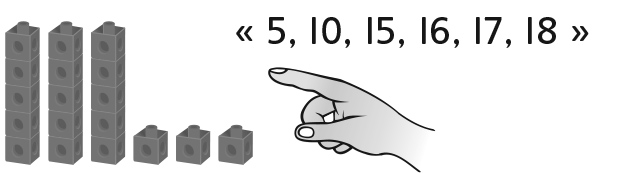 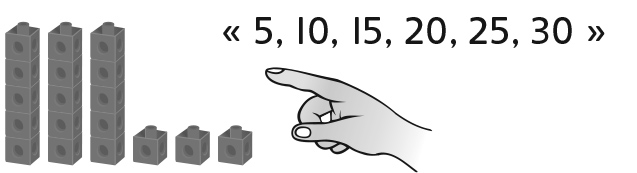 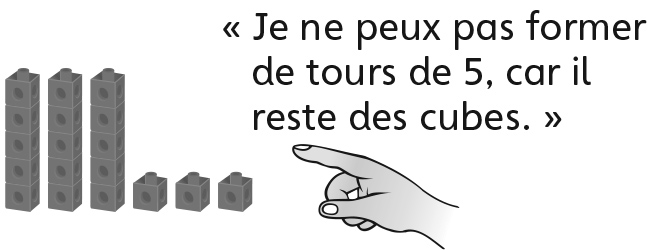 Comportements et stratégies : faire des groupes égaux Comportements et stratégies : faire des groupes égaux Comportements et stratégies : faire des groupes égaux L’élève forme des tours de cubes inégales. L’élève ne forme des groupes égaux que lorsqu’il n’y a pas de surplus. L’élève regroupe les cubes en groupes égaux de plusieurs façons.Observations et documentationObservations et documentationObservations et documentationComportements et stratégies : compterComportements et stratégies : compterComportements et stratégies : compterL’élève compte tous les cubes par 1 lorsqu'ils sont regroupés par 2, 5 ou 10.L’élève compte les cubes de surplus par bonds.L’élève voit les groupes de cubes comme des unités, les compte par bonds avec aisance, et compte à partir du nombre par 1 pour trouver le total.Observations et documentationObservations et documentationObservations et documentation